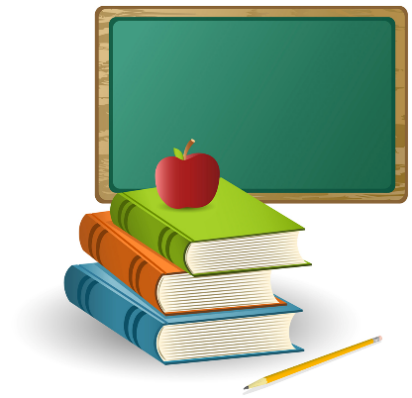 MAKATON SIGNSWeek 1Week 2Week 3Week 4Week 5Week 6MAKATON SIGNSSugar  Tea  Coffee  Chocolate  Crisps  water Teddy  Television  Tree  Bicycle  Boat  Train Butterfly  Chicken  Cow  Fish  Pig  Sheep Sweet  Paper  Pen  Pencil  Picture  Sand  scissors Build  Draw  Know  Make  Paint  Teach  think Red  Yellow  Green  Blue  Pink  purple 